Publicado en  el 09/11/2016 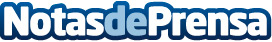 ¿Qué pasará con la lucha contra el calentamiento global ahora que Trump es presidente?Trump no cree que el cambio climático esté producido por el hombre y se ha comprometido a "cancelar" el Acuerdo del clima de París porque, según dice, es malo para los (negocios) estadounidenses. ¿Qué consecuencias puede tener esto?Datos de contacto:Nota de prensa publicada en: https://www.notasdeprensa.es/que-pasara-con-la-lucha-contra-el Categorias: Internacional Ecología Innovación Tecnológica http://www.notasdeprensa.es